ПРОТОКОЛ № 15заседания ««Комиссии по качеству жизни граждан, социальной политике, трудовым отношениям, экологии, природопользованию и сохранению лесов»22 августа  2019г.                                                                                   г. Королев М.О.Присутствовало: 4человека. Председатель комиссии:  Кошкина Л.В.Члены комиссии:   Сильянова Т.А., Белова О.Ю., Набасов А.В.Повестка дня: О ходе выполнения  плана  мероприятий  комиссии №2  в августе 2019г.;О   проведении проверки по обращению граждан в Общественную палату г.о. Королев на содержание контейнерных площадок в микрорайоне Юбилейный  г.о. Королев.По повестке дня слушали:по первому вопросу Председателя комиссии Кошкину Л.В. Скорректировали сроки  проведения оставшихся мероприятий,  включенных в  план комиссии на август  2019г.     по второму вопросу слушали  члена комиссии Сильянову Т.А.. Разработали дорожную карту проведения мониторингов контейнерных площадок в микрорайоне Юбилейный г.о. Королев..Постановили:Скорректировали сроки окончательного  выполнения  пунктов плана  работы комиссии №2,  намеченных на август 2019г.Рекомендовать членам комиссии принять активное участие в проведении мониторингов контейнерных площадок в микрорайоне Юбилейный  г.о. Королев.Поручить Беловой  О.Ю.- консультанту-эксперту комиссии №2 оповестить всех участников о времени и месте проведения мониторингов.Принято единогласно.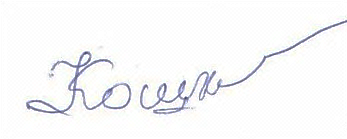 Председатель комиссии «по качеству жизни населения, социальной политике,…» Общественной палаты г.о. КоролевЛ.В. Кошкина